กลุ่มทำขนมไทยตำบลมะค่า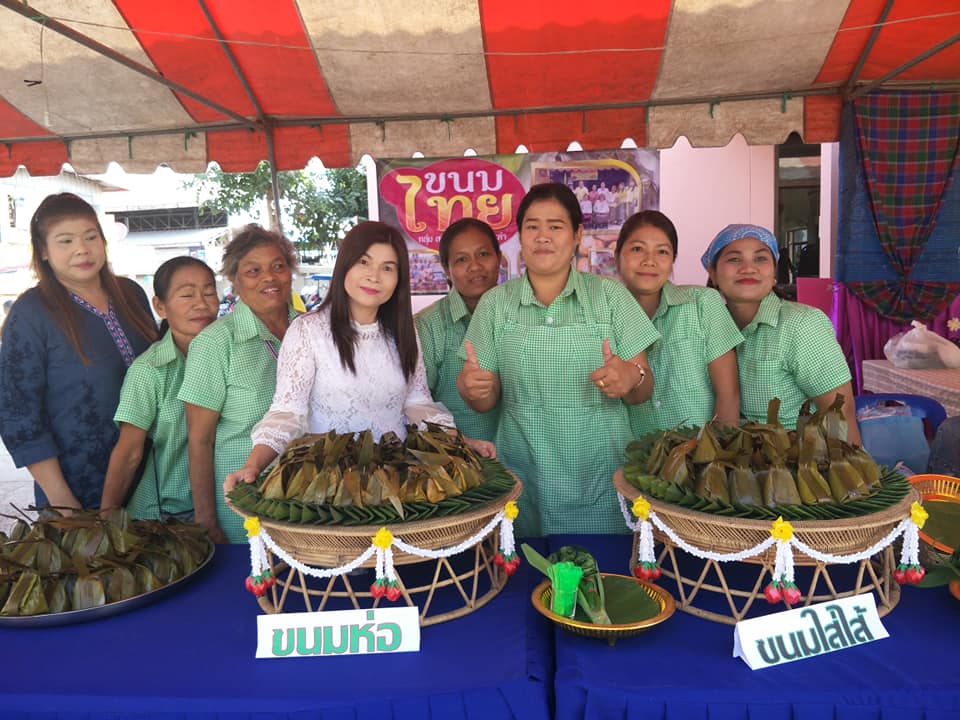 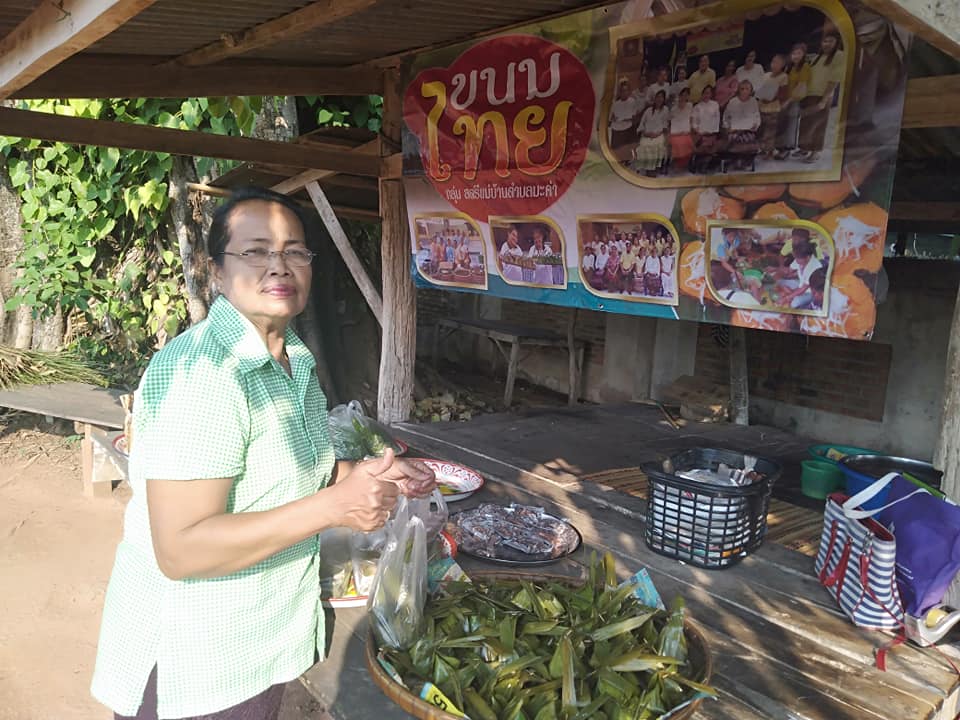 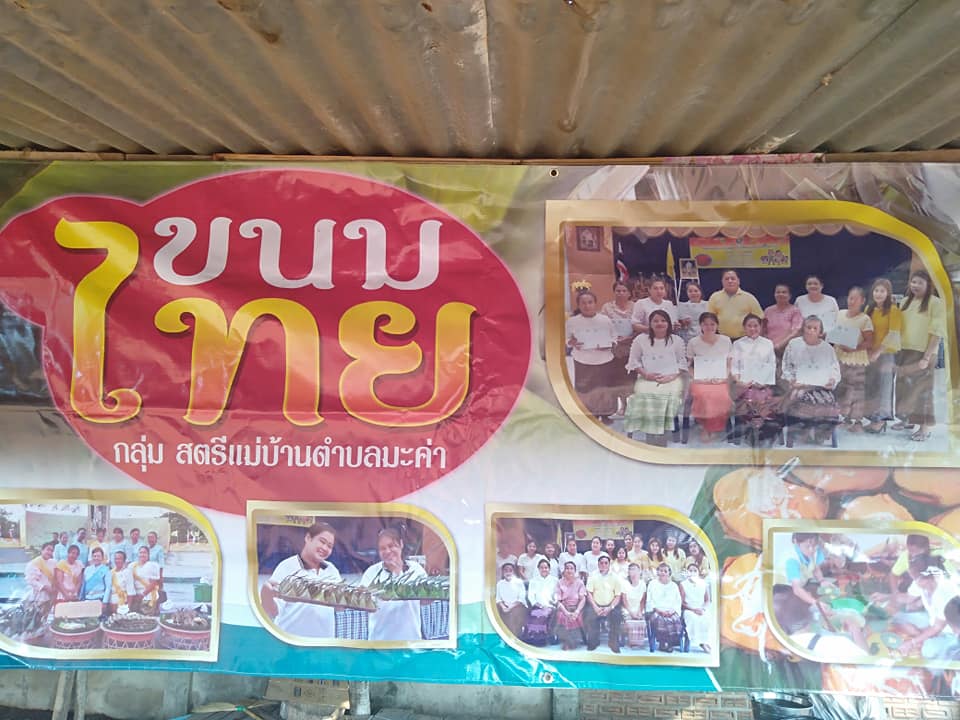 